Publicado en Monzón el 02/04/2019 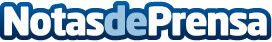 La fibra óptica llega a numerosos municipios de Huesca con el plan "Huesca en Banda Ancha"Ayuntamientos y vecinos de hasta 44 localidades del entorno rural oscense ya pueden contratar fibra óptica. Este ambicioso despliegue de la Diputación Provincial de Huesca tiene previsto proveer con internet de alta velocidad hasta 320 municipios de la provinciaDatos de contacto:Toño LiesaConsultor Empresas SPI Tecnologías639 590 584Nota de prensa publicada en: https://www.notasdeprensa.es/la-fibra-optica-llega-a-numerosos-municipios Categorias: Telecomunicaciones Aragón Logística Otras Industrias http://www.notasdeprensa.es